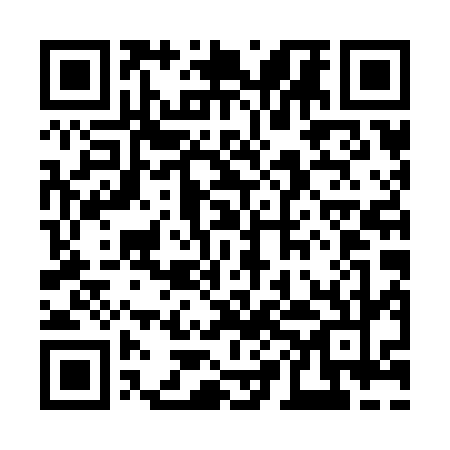 Prayer times for Saint-Etienne, Rhone-Alpes, FranceMon 1 Jul 2024 - Wed 31 Jul 2024High Latitude Method: Angle Based RulePrayer Calculation Method: Islamic Organisations Union of FranceAsar Calculation Method: ShafiPrayer times provided by https://www.salahtimes.comDateDayFajrSunriseDhuhrAsrMaghribIsha1Mon4:305:581:465:569:3511:022Tue4:315:591:475:569:3411:023Wed4:325:591:475:569:3411:014Thu4:336:001:475:569:3411:015Fri4:346:011:475:569:3311:006Sat4:356:011:475:569:3310:597Sun4:366:021:475:569:3310:598Mon4:376:031:485:569:3210:589Tue4:386:041:485:569:3210:5710Wed4:396:051:485:569:3110:5611Thu4:406:051:485:569:3010:5512Fri4:416:061:485:569:3010:5413Sat4:436:071:485:569:2910:5314Sun4:446:081:485:569:2810:5215Mon4:456:091:485:569:2810:5116Tue4:476:101:495:559:2710:5017Wed4:486:111:495:559:2610:4918Thu4:496:121:495:559:2510:4819Fri4:516:131:495:559:2410:4620Sat4:526:141:495:559:2310:4521Sun4:536:151:495:549:2210:4422Mon4:556:161:495:549:2110:4223Tue4:566:171:495:549:2010:4124Wed4:586:181:495:539:1910:3925Thu4:596:191:495:539:1810:3826Fri5:016:201:495:539:1710:3627Sat5:026:211:495:529:1610:3528Sun5:046:221:495:529:1510:3329Mon5:056:241:495:519:1410:3230Tue5:076:251:495:519:1210:3031Wed5:086:261:495:519:1110:28